Federation of Indian Petroleum IndustryOIL & GAS INDUSTRY A W A R D S 2020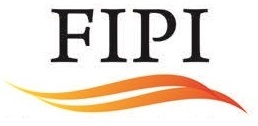 Entry FormDigital Technology Provider of the YearName of the Organization:_________Closing date for submission:September 15, 2020Award website: www.fipi.org.inEligibility Criterion & ChecklistThe award is open to any company in India, implementing digital technologies  in Oil & Gas sector. Performance during the year 2019-20 will be considered for evaluation.Please apply a tick mark (√) against the box whichever is applicable.Presence in India as a company implementing digital technologies  for Oil & Gas sector Please carefully read the Terms and Conditions of the FIPI Awards Scheme, https://www.fipi.org.in/Upload/Awards_TermsConditions.pdfQuestionnairePlease provide relevant data / information in the following format Note :     a.  Attach separate sheets if necessary                b.  Please be brief                 c.   Type the information List of Attachments (Optional), if anyNOTE : Top Three applicants will be shortlisted after the preliminary review and will be invited to make presentation to FIPI Awards Committee.  Name of Company:Mailing Address: Name of approving authority:Note: Approving authority should not be below the rank of Head of the department/Regional head/Director/CEO.Title: Phone number: E-mail address: Signature:Please specify name and designation of the person(s) who will be accepting the award if the applicant is chosen as the winner:Please provide a brief write up on your Company’s profile. Write up by applicant (not more than 300 words)Please mention the justification for applying for this award along with key achievements during the year 2019-20Write up by applicant (not more than 300 words)1Digital Technology related Portfolio and Strategic Focus (Products , Service , Systems etc.)12Projects in Oil & Gas sector Implemented successfully In Hand Give numbers and  brief write up  of each in a separate sheet including financial involvement.Applicant to give, against each completed project ,  specific quantified benefits derived by the client (Oil & Gas Company) in terms of (whichever applicable) improved on-stream days , reduction in human interventions, reduction in manpower, process efficiency improvements , cost optimization , fast tracking decision making process etc. 23Efforts for the promotion of digital technologies 34Research & Development Strategic focus on futuristic trends Annual expenditure   45Post Project Support  (Feedback , Modifications , Up-date , Tech. Transfer , Hand Holding)5S. NoDescription2Link of Support documents / Other Material in Soft3Any other attachments